САРАТОВСКАЯ ГОРОДСКАЯ ДУМАРЕШЕНИЕ27.02.2020 № 62-493г. СаратовО внесении изменения в решение Саратовской городской Думы от 21.02.2012 № 11-135 «О дорожном фонде муниципального образования                             «Город Саратов» В соответствии со статьей 24 Устава муниципального образования «Город Саратов» Саратовская городская ДумаРЕШИЛА:1. Внести в приложение к решению Саратовской городской Думы от 21.02.2012 № 11-135 «О дорожном фонде муниципального образования «Город Саратов» (с изменениями от 19.07.2012 № 16-190, 19.12.2013                  № 30-345, 25.07.2014 № 38-427) следующее изменение: 1.1. Дефис 3 пункта 3.3 изложить в следующей редакции:«- на приобретение дорожной, эксплуатационной, строительной и другой техники и имущества, необходимого для строительства, капитального ремонта, ремонта и содержания автомобильных дорог общего пользования местного значения и искусственных сооружений на них.». 2. Настоящее решение вступает в силу со дня его официального опубликования.Председатель Саратовской городской Думы                                                      В.В. МалетинГлава муниципального образования «Город Саратов»                                                          М.А. Исаев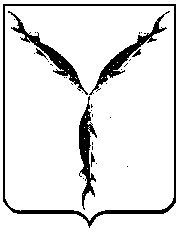 